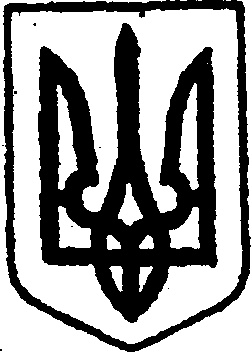 КИЇВСЬКА ОБЛАСТЬТЕТІЇВСЬКА МІСЬКА РАДАVІІІ СКЛИКАННЯПʼЯТНАДЦЯТА  СЕСІЯПРОЄКТ  Р І Ш Е Н Н Я 30 червня 2022 р.                                                         №  __  15 - VІІІПро включення до Переліку першого типу об’єктів нерухомого майна комунальної власності для передачі в оренду на аукціоні Відповідно до Закону України «Про оренду державного та комунального майна», ст. 26 Закону України «Про місцеве самоврядування в Україні»,  Порядку передачі в оренду державного та комунального майна, затвердженого постановою Кабінету Міністрів України від 03.06.2020 № 483, враховуючи висновки і рекомендації постійної депутатської комісії  з питань торгівлі, житлово-комунального господарства, побутового обслуговування, громадського харчування, управління комунальною власністю, благоустрою, транспорту та зв’язку, Тетіївська міська радаВ И Р І Ш И Л А:Включити до Переліку першого типу об’єкти комунальної власності Тетіївської міської територіальної громади, що обліковуються на балансі Виконавчого комітету Тетіївської міської ради, а саме:нежитлове приміщення бані 1960 року побудови, загальною площею 122, 8 кв. м., що розташоване по вулиці Центральна, 60 в селі Дзвеняче Білоцерківського району Київської області;нежитлову будівлю пункту прийому молока 1983 року побудови, загальною площею 64,6 кв. м., що розташоване по вулиці Петровського, 25 в селі Черепин Білоцерківського району Київської області;нежитлову будівлю магазину, загальною площею 181 кв. м., що розташована по вулиці Шевченка, 19 в селі Софіпіль Білоцерківського району Київської області.нежитлової будівлі кафе, загальною площею    кв. м., що розташована за адресою: вул. Київська, 32 в селі П’ятигори Білоцерківського району Київської області.нежитлової будівлі магазину, загальною площею    кв. м., що розташована за адресою: вул. Київська, 34 в селі П’ятигори Білоцерківського району Київської області.Виконавчому комітету Тетіївської міської ради здійснити дії щодопередачі в оренду на електронному аукціоні об’єктів нерухомого майна комунальної власності, вказаних в пункті 1 даного рішення, строком на 5 років.Контроль за виконанням цього рішення покласти на першого заступника міського голови Кизимишина В. Й. та на постійну депутатську комісію з питань торгівлі, житлово-комунального господарства, побутового обслуговування, громадського харчування, управління комунальною власністю, благоустрою, транспорту та зв’язку (голова комісії – Фармагей В.В.).           Міський голова                                                       Богдан БАЛАГУРА